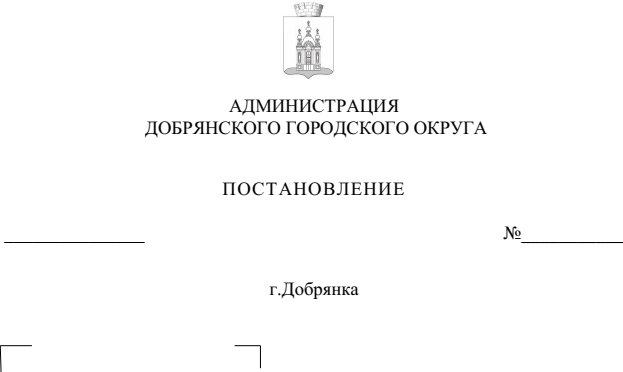 В соответствии с Бюджетным кодексом Российской Федерации, Федеральным законом от 06 октября 2003 г. № 131-ФЗ «Об общих принципах организации местного самоуправления в Российской Федерации», руководствуясь статьей 30 Устава Добрянского городского округа, 
в соответствии с пунктом 7.3 Порядка принятия решений о разработке, формировании, реализации и оценке эффективности реализации муниципальных программ и Методики оценки эффективности реализации муниципальных программ, утвержденного постановлением администрации Добрянского городского округа от 30 июня 2022 г. № 1705, в целях уточнения основных параметров муниципальной программы на очередной финансовый год и на плановый период в соответствии с решением Думы Добрянского городского округа от 18 ноября 2022 г. № 722 «О внесении изменений 
в решение Думы Добрянского городского округа от 09 декабря 2021 г. № 571 «О бюджете Добрянского городского округа на 2022 год и на плановый период 2023-2024 годов»администрация округа ПОСТАНОВЛЯЕТ:1. Утвердить прилагаемые изменения, которые вносятся 
в муниципальную программу Добрянского городского округа «Экономическая политика», утвержденную постановлением администрации Добрянского муниципального района от 22 ноября 2019 г. № 1907 (в редакции постановлений администрации Добрянского городского округа от 03 февраля 2020 г. № 139, от 29 мая 2020 г. № 818, от 12 августа 2020 г. 
№ 1164, от 30 сентября 2020 г. № 114-сэд, от 20 октября 2020 г. № 1341, 
от 21 декабря 2020 г. № 732-сэд, от 21 января 2021 г. № 61, от 01 июня 2021 г. № 1032, 03 августа 2021 г. № 1527, от 07 октября 2021 г. № 2029, от 24 ноября 2021 г. № 2470, от 29 декабря 2021 г. № 2887, от 18 января 2022 г. № 78, 
от 27 октября 2022 г. № 3019).2. Опубликовать настоящее постановление в периодическом печатном издании – газете «Пермь-Добрянка.ру», разместить на официальном сайте правовой информации Добрянского городского округа в информационно-телекоммуникационной сети Интернет с доменным именем dobr-pravo.ru.3. Настоящее постановление вступает в силу после его официального опубликования (обнародования).Глава городского округа -глава администрации Добрянскогогородского округа                                                 К.В. Лызов
УТВЕРЖДЕНЫпостановлением администрацииДобрянского городского округаот                            №   ИЗМЕНЕНИЯ,которые вносятся в муниципальную программу Добрянского городского округа «Экономическая политика», утвержденную постановлением администрации Добрянского муниципального района 
от 22 ноября 2019 г. № 19071. В паспорте муниципальной программы позиции, касающиеся соисполнителей программы, целевых показателей программы, объемов бюджетных ассигнований по источникам финансирования программы, ожидаемых результатов реализации программы, изложить в следующей редакции:2. В разделе II Перечень целевых показателей муниципальной программы изложить в следующей редакции: «Перечень целевых показателей муниципальной программы Таблица 23. Абзац четвертый раздела VI изложить в следующей редакции:«Администрация Добрянского городского округа (отдел сельского хозяйства и поддержки предпринимательства), управление имущественных и земельных отношений (МКУ «Добрянское имущественное казначейство»), управление финансов и казначейства, управление жилищно-коммунального хозяйства и благоустройства.».4. Раздел VII изложить в следующей редакции:«VII. Ожидаемые результаты реализации муниципальной программы1. Увеличение объема отгруженной продукции, работ и услуг до 39,4 млрд. руб. к концу 2024 года;2. Увеличение инвестиций в основной капитал на 0,5 млрд. руб. ежегодно;3. Рост среднемесячной заработной платы работников до 58,0 тыс. руб. 
к концу 2024 года;4. Своевременная разработка инвестиционного паспорта Добрянского городского округа;5. Проведение заседаний Совета по улучшению инвестиционного климата не менее 1 заседания в 2020 году и  не менее 1  заседания в 2021 году;6. Увеличение количества проектов нормативно-правовых актов, прошедших процедуру оценки регулирующего воздействия (ОРВ), до 10-и к концу 2021 года; 7. Снижение задолженности (недоимка, пени, штрафы) по налоговым платежам в бюджет на 10% ежегодно;8. Снижение уровня безработицы к концу 2024 года до 1,8%;9. Увеличение количества субъектов малого и среднего предпринимательства и сельскохозяйственных товаропроизводителей, задействованных в выставках и ярмарках, до 40 единиц к концу 2022 года и сохранение количества к концу 2024 года на уровне 40 единиц;10. Привлечение к участию в ярмарочных мероприятиях не менее 2-х сельхозтоваропроизводителей Добрянского городского округа ежегодно;11. Сохранение количества сельскохозяйственных товаропроизводителей, включенных в реестр государственной поддержки сельскохозяйственного производства, на уровне 21 единицы в 2020-2024 годах;12. Увеличение доли продукции (в действующих ценах) сельского хозяйства произведенной в хозяйствах населения, в общем объеме (КФХ) 
до 0,45% к концу 2024 года;13. Осуществление производства молока в крестьянских (фермерских) хозяйствах в объеме 4355,2 тонны за период действия муниципальной программы; 14. Сохранение поголовья крупного рогатого скота в крестьянских (фермерских) хозяйствах на уровне 546 гол. в 2020 году, на уровне  558 гол. в 2021 году и  на уровне 301 гол. в 2022-2024 годах ежегодно; 15. Увеличение посевных площадей, обрабатываемых крестьянскими (фермерскими) хозяйствами до 1554,7 га к концу 2024года; 16. Сохранение доли посевных площадей в общей площади сельскохозяйственных угодий на уровне  6,27 % в 2022-2024 гг.17. Обеспечение жителей населенных пунктов товарами первой необходимости, в которых отсутствуют магазины 2020-2021 г. – 
по 3 населенных пункта ежегодно, 2022 г. – 1 населенный пункт, 2023-2024 г. -  по 3 населенных пункта ежегодно; 18. Награждение не менее 5 крестьянских (фермерских) хозяйств победителей конкурса «Лучшее крестьянское фермерское хозяйство» к концу 2024 года;19. Предоставление имущественной поддержки 9 субъектам малого и среднего предпринимательства и самозанятых граждан в 2021 году;20. Предоставление субъектам МСП, самозанятым гражданам объектов из состава перечня муниципального имущества  не менее 80,0 % в 2021 году;21. Увеличение объектов, предоставленных субъектам малого и среднего предпринимательства и самозанятым гражданам из состава перечня муниципального имущества, получившим имущественную поддержку, до 12 единиц к концу 2024 года;22. Увеличение количества субъектов малого и среднего предпринимательства и КФХ, принявших участие в мероприятиях, семинарах, совещаниях, круглых столах, до 26 единиц к концу 2024 года;23. Увеличение количества заседаний Совета по предпринимательству и улучшению инвестиционного климата в Добрянском городском округе, 
до 4 заседаний к концу 2024 г.;24. Увеличение количества публикаций информационных материалов по вопросам предпринимательской деятельности до 101 ед. к концу 2024 года;25. Увеличение количества субъектов малого и среднего предпринимательства и КФХ, получивших консультативную поддержку, 
до 60 единиц к концу 2024 года;26. Своевременная разработка и корректировка документов стратегического планирования и прогнозирования;27. Обеспечение своевременного предоставления отчетов отраслевых (функциональных) органов и структурных подразделений в системе ИАС ПК не менее 97,0% в 2020 году, не менее 97,5% в 2021 году, не менее 98,0% в 2022 году, не менее 98,5% в 2023 году, не менее 99,0 % в 2024 году;28. Обеспечение своевременности предоставления ежегодного отчета главы и доклада по Указу Президента РФ от 28 апреля 2008 г. № 607 «Об оценке эффективности деятельности органов местного самоуправления городских округов и муниципальных районов»;29. Сохранение количества вновь зарегистрированных профессиональных заболеваний на 10 000 работающих на уровне не более 1 случая ежегодно 
до 2021 года;30. Снижение количества несчастных случаев на производстве на 1000 работающих до 0,4 случая к концу 2021 года;31. Снижение доли работников, занятых в условиях, не отвечающих санитарно-гигиеническим нормам, до 32,8 % к концу 2021 года;32. Проведение не менее 3 заседаний комиссий в 2020 году и 4 заседаний комиссий в 2021 в целях принятия решений по вопросам социально-трудовых отношений;33. Отсутствие просроченной задолженности по выплате заработной платы работникам организаций в 2020-2021 годах.».5. Приложение 1 к Программе изложить в редакции согласно приложению 1 к настоящим изменениям.6. Приложение 2 к Программе изложить в редакции согласно приложению 2 к настоящим изменениям.Приложение 1к изменениям, которые вносятся 
в муниципальную программу «Экономическая политика», утвержденную постановлениемадминистрации Добрянского муниципального районаот 22.11.2019 № 1907ПЕРЕЧЕНЬмероприятий муниципальной программы «Экономическая политика» на 2020-2024 годыПриложение 2 к изменениям, которые вносятся 
в муниципальную программу «Экономическая политика», утвержденную постановлениемадминистрации Добрянского муниципального районаот 22.11.2019 № 1907ПЕРЕЧЕНЬмероприятий, объёмы и источники финансирования муниципальной программы «Экономическая политика»за счет средств бюджета Добрянского городского округа на 2020-2024 годы                                                                                                                                                                                   (тыс. руб.)* Закон Пермского края от 07 июня 2013 г. № 209-ПК (ред. от 09.11.2022) «О передаче органам местного самоуправления Пермского края отдельного государственного полномочия по планированию использования земель сельскохозяйственного назначения» (принят ЗС ПК 24.05.2013).Соисполнители программыАдминистрация Добрянского городского округа (отдел сельского хозяйства и поддержки предпринимательства), управление имущественных и земельных отношений (МКУ «Добрянское имущественное казначейство»), управление финансов и казначейства, управление жилищно-коммунального хозяйства и благоустройстваЦелевые показатели программы1. Объем отгруженной продукции, работ и услуг;2. Инвестиции в основной капитал;3. Среднемесячная заработная плата работников;4. Наличие инвестиционного паспорта Добрянского городского округа;5. Количество заседаний Совета по улучшению инвестиционного климата;6. Количество проектов нормативно-правовых актов, прошедших процедуру оценки регулирующего воздействия (ОРВ);7. Задолженность (недоимка, пени, штрафы) по налоговым платежам в бюджет;8. Уровень безработицы;9. Количество субъектов малого и среднего предпринимательства и сельскохозяйственных товаропроизводителей, задействованных в выставках и ярмарках;10. Количество сельхозтоваропроизводителей Добрянского городского округа, принявших участие в ярмарочных мероприятиях;11. Количество сельскохозяйственных товаропроизводителей, включенных в реестр государственной поддержки сельскохозяйственного производства;12. Доля продукции (в действующих ценах) сельского хозяйства произведенной в хозяйствах населения, в общем объеме (КФХ);13. Производство молока в крестьянских (фермерских) хозяйствах;14. Поголовье крупнорогатого скота в крестьянских (фермерских) хозяйствах;15. Посевная  площадь, обрабатываемая крестьянскими (фермерскими) хозяйствами;16. Доля посевных площадей в общей площади сельскохозяйственных угодий;17. Количество населенных пунктов, обеспеченных товарами первой необходимости в которых отсутствуют магазины;18. Количество победителей конкурса «Лучшее крестьянское фермерское хозяйство»;19. Количество субъектов малого и среднего предпринимательства и самозанятых граждан получивших имущественную поддержку;20. Доля объектов, предоставленных субъектам МСП, самозанятым гражданам из состава перечня муниципального имущества;21. Количество объектов, предоставленных субъектам малого и среднего предпринимательства и самозанятым гражданам из состава перечня муниципального имущества получивших имущественную поддержку;22. Количество субъектов малого и среднего предпринимательства и КФХ, принявших участие в мероприятиях, семинарах, совещаниях, круглых столах;23. Количество заседаний Совета по предпринимательству и улучшению инвестиционного климата в Добрянском городском округе;24. Количество публикаций информационных материалов по вопросам предпринимательской деятельности в СМИ и на сайте администрации Добрянского городского округа; 25. Количество субъектов малого и среднего предпринимательства и КФХ,  получивших консультативную поддержку;26. Наличие документов стратегического планирования и прогнозирования;27. Доля своевременного предоставления отчетов отраслевых (функциональных) органов и структурных подразделений в системе ИАС ПК;28. Количество подготовленных отчетов главы и докладов по Указу Президента РФ от 28.04.2008 № 607;29. Количество вновь зарегистрированных профессиональных заболеваний на 10 000 работающих;30. Количество несчастных случаев на производстве на 1000 работающих;31. Удельный вес работников, занятых в условиях, не отвечающих санитарно-гигиеническим нормам;32. Количество заседаний трёхсторонней комиссии по урегулированию социально-трудовых отношений и МВК по предотвращению социальной напряженности;33. Просроченная задолженность по выплате заработной платы работникам организаций на конец года.Объемы бюджетных ассигнований по источникам финансирования программыОбщий объём финансирования программы – 9516,9 тыс. руб., в том числе, по источникам:средства федерального бюджета – 34,0 тыс. руб.средства краевого бюджета – 1303,1 тыс. руб.средства местного бюджета – 8179,8 тыс. руб.В том числе, по годам:2020 год – 4075,6 тыс. руб., из них:средства федерального бюджета – 34,0 тыс. руб.средства краевого бюджета – 428,7 тыс. руб.средства местного бюджета 3612,9 тыс. руб.2021 год – 2158,5 тыс. руб., из них:средства федерального бюджета – 0,0 тыс. руб.средства краевого бюджета – 558,0  тыс. руб.средства местного бюджета – 1600,5 тыс. руб.2022 год – 1042,8 тыс. руб., из них:средства федерального бюджета - 0 тыс. руб.средства краевого бюджета – 316,4 тыс. руб.средства местного бюджета – 726,4 тыс. руб.2023 год – 1120 тыс. руб., из них:средства федерального бюджета - 0 тыс. руб.средства краевого бюджета – 0 тыс. руб.средства местного бюджета  1120,0 тыс. руб.2024 год –1120,0 тыс. руб., из них:средства федерального бюджета - 0 тыс. руб.средства краевого бюджета – 0,0 тыс. руб.средства местного бюджета - 1120,0 тыс. руб.Ожидаемые результаты реализации программы1.Увеличение объема отгруженной продукции, работ и услуг до 39,4 млрд. руб. к концу 2024 года;2.Увеличение инвестиций в основной капитал на 0,5 млрд. руб. ежегодно;3.Рост среднемесячной заработной платы работников до 58,0 тыс. руб. к концу 2024 года;4.Своевременная разработка инвестиционного паспорта Добрянского городского округа;5.Проведение заседаний Совета по улучшению инвестиционного климата не менее 1 заседания в 2020 году и  не менее 1  заседания в 2021 году;6.Увеличение количества проектов нормативно-правовых актов, прошедших процедуру оценки регулирующего воздействия (ОРВ) до 10-и к концу 2021 года; 7.Снижение задолженности (недоимка, пени, штрафы) по налоговым платежам в бюджет на 10% ежегодно;8.Снижение уровня безработицы к концу 2024 года до 1,8%;9.Увеличение количества субъектов малого и среднего предпринимательства и сельскохозяйственных товаропроизводителей, задействованных в выставках и ярмарках до 40 единиц к концу 2022 года и сохранение количества к концу 2024 года на уровне 40 единиц;10.Привлечение к участию в ярмарочных мероприятиях  не менее 
2-х сельхозтоваропроизводителей Добрянского городского округа ежегодно;11.Сохранение количества сельскохозяйственных товаропроизводителей, включенных в реестр государственной поддержки сельскохозяйственного производства на уровне 21 единиц в 2020-2024 годах;12.Увеличение доли продукции (в действующих ценах) сельского хозяйства произведенной в хозяйствах населения, в общем объеме (КФХ) до 0,45% к концу 2024 года;13. Осуществление производства молока в крестьянских (фермерских) хозяйствах в объеме 4355,2 тонны за период действия муниципальной программы; 14.Сохранение поголовья крупнорогатого скота в крестьянских (фермерских) хозяйствах на уровне 546 гол. в 2020 году, на уровне  558 гол. в 2021 году и  на уровне 301 гол. в 2022-2024 годах ежегодно; 15.Увеличение посевных площадей, обрабатываемых крестьянскими (фермерскими) хозяйствами до 1554,7 га к концу 2024года; 16.Сохранение доли посевных площадей в общей площади сельскохозяйственных угодий на уровне  6,27 % в 2022-2024 гг.17.Обеспечение жителей населенных пунктов товарами первой необходимости, в которых  отсутствуют магазины 2020-2021г. – по 3 населенных пункта ежегодно, 2022 г. – 1 населенный пункт, 2023-2024 -  по 3 населенных пункта ежегодно; 18.Награждение не менее 5 крестьянских (фермерских) хозяйств победителей конкурса «Лучшее крестьянское фермерское хозяйство» к концу 2024 года;19. Предоставление имущественной поддержки 9 субъектам малого и среднего предпринимательства и самозанятых граждан в 2021 году;20.Предоставление субъектам МСП, самозанятым гражданам объектов из состава перечня муниципального имущества  не менее 80,0 % в 2021 году;21.Увеличение объектов, предоставленных субъектам малого и среднего предпринимательства и самозанятым гражданам из состава перечня муниципального имущества получивших имущественную поддержку до 12 единиц к концу 2024 года;22.Увеличение количества субъектов малого и среднего предпринимательства и КФХ, принявших участие в мероприятиях, семинарах, совещаниях, круглых столах до 26 единиц к концу 2024 года;23.Увеличение количества заседаний Совета по предпринимательству и улучшению инвестиционного климата в Добрянском городском округе  до 4 заседаний к концу 2024г.;24.Увеличение количества публикаций информационных материалов по вопросам предпринимательской деятельности до 101 ед. к концу 2024 года;25.Увеличение количества субъектов малого и среднего предпринимательства и КФХ, получивших консультативную поддержку до 60  единиц к концу 2024 года;26.Своевременная разработка и корректировка документов стратегического планирования и прогнозирования;27.Обеспечение своевременного предоставления отчетов отраслевых (функциональных) органов и структурных подразделений в системе ИАС ПК не менее 97,0% в 2020 году, не менее 97,5% в 2021 году, не менее 98,0% в 2022 году, не менее 98,5% в 2023 году, не менее 99,0 % в 2024 году;28.Обеспечение своевременности предоставления ежегодного отчета главы и доклада по Указу Президента РФ от 28.04.2008 № 607 «Об оценке эффективности деятельности органов местного самоуправления городских округов и муниципальных районов»;29.Сохранение количества вновь зарегистрированных профессиональных заболеваний на 10 000 работающих на уровне не более 1 случая ежегодно до 2021 года;30. Снижение количества несчастных случаев на производстве на 1000 работающих до 0,4 случая к концу 2021 года;31. Снижение доли работников, занятых в условиях, не отвечающих санитарно-гигиеническим нормам, до 32,8 % к концу 2021 года;32.Проведение не менее 3 заседаний комиссий в 2020 году и 4 заседания комиссий в 2021 в целях принятия решений по вопросам социально-трудовых отношений;33.Отсутствие просроченной задолженности по выплате заработной платы работникам организаций в 2020-2021 годах.№ п/пНаименованиецелевого показателяЕди-ница изме-ренияГРБСЗначе-ние целевого показателя на начало реализа-циипрограм-мыПлановое значение целевого показателяПлановое значение целевого показателяПлановое значение целевого показателяПлановое значение целевого показателяПлановое значение целевого показателя№ п/пНаименованиецелевого показателяЕди-ница изме-ренияГРБСЗначе-ние целевого показателя на начало реализа-циипрограм-мы202020212022202320241Объем отгруженной продукции, работ и услугмлрд. руб.50337,9 -38,038,138,639,42Инвестиции в основной капиталмлрд. руб.5037,9 -8,08,59,09,53Среднемесячная заработная плата работниковтыс. руб.50346,8 -49,152,055,058,04Наличие инвестиционного паспорта Добрянского городского округашт.503--1---5Количество заседаний Совета по улучшению инвестиционного климатазаседаний503111---6Количество проектов нормативно-правовых актов, прошедших процедуру оценки регулирующего воздействия (ОРВ)шт.5032210---7Задолженность (недоимка, пени, штрафы) по налоговым платежам в бюджетмлн. руб.503, 505,50685,2 - 76,769,062,155,98Уровень безработицы%5033,2-2,21,951,91,89Количество субъектов малого и среднего предпринимательства и сельскохозяйственных товаропроизводителей, задействованных в выставках и ярмаркахед.50321222340404010Количество сельхозтоваропроизво-дителей Добрянского городского округа, принявших участие  в ярмарочных мероприятияхед.50300222211Количество сельскохозяйственных товаропроизводителей, включенных в реестр государственной поддержки сельскохозяйственного производстваед.50326212121212112Доля продукции (в действующих ценах) сельского хозяйства произведенной в хозяйствах населения, в общем объеме (КФХ)%503---0,40,420,4513Производство молока в крестьянских (фермерских) хозяйствахтонн5031325,71329,51336,1563,2563,2563,214Поголовье крупнорогатого скота в крестьянских (фермерских) хозяйствах;голов50353454655830130130115Посевная  площадь, обрабатываемая крестьянскими (фермерскими) хозяйствамига5032 703,2515241539154615541554,716Доля посевных площадей в общей площади сельскохозяйственных угодий%5036,2--6,276,276,2717Количество населенных пунктов, обеспеченных товарами первой необходимости, в которых отсутствуют магазиныед.503-3313318Количество победителей конкурса  «Лучшее крестьянское фермерское хозяйство»ед.503--301119Количество субъектов малого и среднего предпринимательства и самозанятых граждан получивших имущественную поддержкуед.506--9---20Доля объектов, предоставленных субъектам МСП, самозанятым гражданам из состава перечня муниципального имущества%506--80---21Количество объектов, предоставленных субъектам малого и среднего предпринимательства и самозанятым гражданам из состава перечня муниципального имущества получивших имущественную поддержкуед.506---10111222Количество субъектов малого и среднего предпринимательства и КФХ, принявших участие в мероприятиях, семинарах, совещаниях, круглых столахед.503-82022242623Количество заседаний Совета по предпринимательству и улучшению инвестиционного климата в Добрянском городском округезасе-даний503---34424Количество публикаций информационных материалов по вопросам предпринимательской деятельности в СМИ и на сайте администрации Добрянского городского округаед.503--3010010010125Количество субъектов малого и среднего предпринимательства и КФХ,  получивших консультативную поддержкуед.503--3040506026Наличие документов стратегического планирования и прогнозирования%50350,050,075,0100,0100,0100,027Доля своевременного предоставления отчетов отраслевых (функциональных) органов и структурных подразделений в системе ИАС ПК%50393,997,097,598,098,599,028Количество подготовленных отчетов главы и докладов по Указу Президента РФ от 28.04.2008 № 607шт.503212---29Количество вновь зарегистрированных профессиональных заболеваний на 10 000 работающих случай5030,5511---30Количество несчастных случаев на производстве на 1000 работающихслучай5031,1410,4---31Удельный вес работников, занятых 
в условиях, не отвечающих санитарно-гигиеническим нормам %503, 50622,736,032,8---32Количество заседаний трёхсторонней комиссии по урегулированию социально-трудовых отношений и МВК по предотвращению социальной напряженностизасе-даний503834---33Просроченная задолженность по выплате заработной платы работникам организаций на конец годатыс.руб.5030,10,00,0---№ 
п/пМероприятия муниципальной программыОтветственный исполнитель (соисполнитель)Срок начала реализацииСрок окончания реализацииОжидаемые конечные результаты реализации муниципальной программыОжидаемые конечные результаты реализации муниципальной программыОжидаемые конечные результаты реализации муниципальной программыОжидаемые конечные результаты реализации муниципальной программыОжидаемые конечные результаты реализации муниципальной программыОжидаемые конечные результаты реализации муниципальной программы№ 
п/пМероприятия муниципальной программыОтветственный исполнитель (соисполнитель)Срок начала реализацииСрок окончания реализацииЗа все годы реализации программы202020212022202320241234567891011Задача 1: Создание благоприятных условий для привлечения инвестиций и повышение инвестиционной привлекательности территорииЗадача 1: Создание благоприятных условий для привлечения инвестиций и повышение инвестиционной привлекательности территорииЗадача 1: Создание благоприятных условий для привлечения инвестиций и повышение инвестиционной привлекательности территорииЗадача 1: Создание благоприятных условий для привлечения инвестиций и повышение инвестиционной привлекательности территорииЗадача 1: Создание благоприятных условий для привлечения инвестиций и повышение инвестиционной привлекательности территорииЗадача 1: Создание благоприятных условий для привлечения инвестиций и повышение инвестиционной привлекательности территорииЗадача 1: Создание благоприятных условий для привлечения инвестиций и повышение инвестиционной привлекательности территорииЗадача 1: Создание благоприятных условий для привлечения инвестиций и повышение инвестиционной привлекательности территорииЗадача 1: Создание благоприятных условий для привлечения инвестиций и повышение инвестиционной привлекательности территорииЗадача 1: Создание благоприятных условий для привлечения инвестиций и повышение инвестиционной привлекательности территорииЗадача 1: Создание благоприятных условий для привлечения инвестиций и повышение инвестиционной привлекательности территории1. Основное мероприятие: Обеспечение благоприятного инвестиционного климата и создание условий для устойчивого развития предприятий и организаций1. Основное мероприятие: Обеспечение благоприятного инвестиционного климата и создание условий для устойчивого развития предприятий и организаций1. Основное мероприятие: Обеспечение благоприятного инвестиционного климата и создание условий для устойчивого развития предприятий и организаций1. Основное мероприятие: Обеспечение благоприятного инвестиционного климата и создание условий для устойчивого развития предприятий и организаций1. Основное мероприятие: Обеспечение благоприятного инвестиционного климата и создание условий для устойчивого развития предприятий и организаций1. Основное мероприятие: Обеспечение благоприятного инвестиционного климата и создание условий для устойчивого развития предприятий и организаций1. Основное мероприятие: Обеспечение благоприятного инвестиционного климата и создание условий для устойчивого развития предприятий и организаций1. Основное мероприятие: Обеспечение благоприятного инвестиционного климата и создание условий для устойчивого развития предприятий и организаций1. Основное мероприятие: Обеспечение благоприятного инвестиционного климата и создание условий для устойчивого развития предприятий и организаций1. Основное мероприятие: Обеспечение благоприятного инвестиционного климата и создание условий для устойчивого развития предприятий и организаций1. Основное мероприятие: Обеспечение благоприятного инвестиционного климата и создание условий для устойчивого развития предприятий и организаций1.1Проведение мероприятий способствующих развитию благоприятного инвестиционного климата (ОРВ, ОФВ, экспертиза НПА, сопровождение проектов, разработка инвестиционного паспорта)АДГО (УТРиЭ)20212024Увеличение объема отгруженной продукции, работ и услуг до 39,4 млрд. руб. к концу 2024 года;Увеличение объема отгруженной продукции, работ и услуг до 39,4 млрд. руб. к концу 2024 года;Увеличение объема отгруженной продукции, работ и услуг до 39,4 млрд. руб. к концу 2024 года;Увеличение объема отгруженной продукции, работ и услуг до 39,4 млрд. руб. к концу 2024 года;Увеличение объема отгруженной продукции, работ и услуг до 39,4 млрд. руб. к концу 2024 года;Увеличение объема отгруженной продукции, работ и услуг до 39,4 млрд. руб. к концу 2024 года;1.1Проведение мероприятий способствующих развитию благоприятного инвестиционного климата (ОРВ, ОФВ, экспертиза НПА, сопровождение проектов, разработка инвестиционного паспорта)АДГО (УТРиЭ)20212024Увеличение инвестиций в основной капитал на 0,5 млрд. руб. ежегодно;Увеличение инвестиций в основной капитал на 0,5 млрд. руб. ежегодно;Увеличение инвестиций в основной капитал на 0,5 млрд. руб. ежегодно;Увеличение инвестиций в основной капитал на 0,5 млрд. руб. ежегодно;Увеличение инвестиций в основной капитал на 0,5 млрд. руб. ежегодно;Увеличение инвестиций в основной капитал на 0,5 млрд. руб. ежегодно;1.1Проведение мероприятий способствующих развитию благоприятного инвестиционного климата (ОРВ, ОФВ, экспертиза НПА, сопровождение проектов, разработка инвестиционного паспорта)АДГО (УТРиЭ)20212024Рост среднемесячной заработной платы работников до 58,0 тыс. руб. к концу 2024 года;Рост среднемесячной заработной платы работников до 58,0 тыс. руб. к концу 2024 года;Рост среднемесячной заработной платы работников до 58,0 тыс. руб. к концу 2024 года;Рост среднемесячной заработной платы работников до 58,0 тыс. руб. к концу 2024 года;Рост среднемесячной заработной платы работников до 58,0 тыс. руб. к концу 2024 года;Рост среднемесячной заработной платы работников до 58,0 тыс. руб. к концу 2024 года;1.2Обеспечение разработки инвестиционного паспорта округаАДГО (УТРиЭ)20212021Своевременная разработка инвестиционного паспорта Добрянского городского округаСвоевременная разработка инвестиционного паспорта Добрянского городского округаСвоевременная разработка инвестиционного паспорта Добрянского городского округаСвоевременная разработка инвестиционного паспорта Добрянского городского округаСвоевременная разработка инвестиционного паспорта Добрянского городского округаСвоевременная разработка инвестиционного паспорта Добрянского городского округа1.3Обеспечение работы и координация Совета по улучшению инвестиционного климата АДГО (УТРиЭ)20202021Проведение заседаний Совета по улучшению инвестиционного климата не менее 1 заседания в 2020 году и  не менее 1  заседания в 2021 году;Проведение заседаний Совета по улучшению инвестиционного климата не менее 1 заседания в 2020 году и  не менее 1  заседания в 2021 году;Проведение заседаний Совета по улучшению инвестиционного климата не менее 1 заседания в 2020 году и  не менее 1  заседания в 2021 году;Проведение заседаний Совета по улучшению инвестиционного климата не менее 1 заседания в 2020 году и  не менее 1  заседания в 2021 году;Проведение заседаний Совета по улучшению инвестиционного климата не менее 1 заседания в 2020 году и  не менее 1  заседания в 2021 году;Проведение заседаний Совета по улучшению инвестиционного климата не менее 1 заседания в 2020 году и  не менее 1  заседания в 2021 году;1.4Обеспечение проведения оценки регулирующего развития (ОРВ) проектов НПА уполномоченным органомАДГО (УТРиЭ)20202021Увеличение количества проектов нормативно-правовых актов, прошедших процедуру оценки регулирующего воздействия (ОРВ) до 10-и к концу 2021 года;Увеличение количества проектов нормативно-правовых актов, прошедших процедуру оценки регулирующего воздействия (ОРВ) до 10-и к концу 2021 года;Увеличение количества проектов нормативно-правовых актов, прошедших процедуру оценки регулирующего воздействия (ОРВ) до 10-и к концу 2021 года;Увеличение количества проектов нормативно-правовых актов, прошедших процедуру оценки регулирующего воздействия (ОРВ) до 10-и к концу 2021 года;Увеличение количества проектов нормативно-правовых актов, прошедших процедуру оценки регулирующего воздействия (ОРВ) до 10-и к концу 2021 года;Увеличение количества проектов нормативно-правовых актов, прошедших процедуру оценки регулирующего воздействия (ОРВ) до 10-и к концу 2021 года;Задача 2: Создание условий для повышения бюджетной самообеспеченности, сбалансированности и устойчивости за счет роста налогового потенциала территории, увеличения собираемости налогов, повышения доли собственных налоговых и неналоговых доходов в консолидированном бюджете Добрянского городского округа при его общем росте;Задача 2: Создание условий для повышения бюджетной самообеспеченности, сбалансированности и устойчивости за счет роста налогового потенциала территории, увеличения собираемости налогов, повышения доли собственных налоговых и неналоговых доходов в консолидированном бюджете Добрянского городского округа при его общем росте;Задача 2: Создание условий для повышения бюджетной самообеспеченности, сбалансированности и устойчивости за счет роста налогового потенциала территории, увеличения собираемости налогов, повышения доли собственных налоговых и неналоговых доходов в консолидированном бюджете Добрянского городского округа при его общем росте;Задача 2: Создание условий для повышения бюджетной самообеспеченности, сбалансированности и устойчивости за счет роста налогового потенциала территории, увеличения собираемости налогов, повышения доли собственных налоговых и неналоговых доходов в консолидированном бюджете Добрянского городского округа при его общем росте;Задача 2: Создание условий для повышения бюджетной самообеспеченности, сбалансированности и устойчивости за счет роста налогового потенциала территории, увеличения собираемости налогов, повышения доли собственных налоговых и неналоговых доходов в консолидированном бюджете Добрянского городского округа при его общем росте;Задача 2: Создание условий для повышения бюджетной самообеспеченности, сбалансированности и устойчивости за счет роста налогового потенциала территории, увеличения собираемости налогов, повышения доли собственных налоговых и неналоговых доходов в консолидированном бюджете Добрянского городского округа при его общем росте;Задача 2: Создание условий для повышения бюджетной самообеспеченности, сбалансированности и устойчивости за счет роста налогового потенциала территории, увеличения собираемости налогов, повышения доли собственных налоговых и неналоговых доходов в консолидированном бюджете Добрянского городского округа при его общем росте;Задача 2: Создание условий для повышения бюджетной самообеспеченности, сбалансированности и устойчивости за счет роста налогового потенциала территории, увеличения собираемости налогов, повышения доли собственных налоговых и неналоговых доходов в консолидированном бюджете Добрянского городского округа при его общем росте;Задача 2: Создание условий для повышения бюджетной самообеспеченности, сбалансированности и устойчивости за счет роста налогового потенциала территории, увеличения собираемости налогов, повышения доли собственных налоговых и неналоговых доходов в консолидированном бюджете Добрянского городского округа при его общем росте;Задача 2: Создание условий для повышения бюджетной самообеспеченности, сбалансированности и устойчивости за счет роста налогового потенциала территории, увеличения собираемости налогов, повышения доли собственных налоговых и неналоговых доходов в консолидированном бюджете Добрянского городского округа при его общем росте;Задача 2: Создание условий для повышения бюджетной самообеспеченности, сбалансированности и устойчивости за счет роста налогового потенциала территории, увеличения собираемости налогов, повышения доли собственных налоговых и неналоговых доходов в консолидированном бюджете Добрянского городского округа при его общем росте;2. Основное мероприятие: Работа с организациями и физическими лицами в рамках налоговой политики округа2. Основное мероприятие: Работа с организациями и физическими лицами в рамках налоговой политики округа2. Основное мероприятие: Работа с организациями и физическими лицами в рамках налоговой политики округа2. Основное мероприятие: Работа с организациями и физическими лицами в рамках налоговой политики округа2. Основное мероприятие: Работа с организациями и физическими лицами в рамках налоговой политики округа2. Основное мероприятие: Работа с организациями и физическими лицами в рамках налоговой политики округа2. Основное мероприятие: Работа с организациями и физическими лицами в рамках налоговой политики округа2. Основное мероприятие: Работа с организациями и физическими лицами в рамках налоговой политики округа2. Основное мероприятие: Работа с организациями и физическими лицами в рамках налоговой политики округа2. Основное мероприятие: Работа с организациями и физическими лицами в рамках налоговой политики округа2. Основное мероприятие: Работа с организациями и физическими лицами в рамках налоговой политики округа2.1Проведение мероприятий в рамках работы комиссии по повышению доходности бюджетаАДГО (УТРиЭ), УФИК, УИЗО, УЖКХиБ20212024Снижение задолженности (недоимка, пени, штрафы) по налоговым платежам в бюджет на 10% ежегодно;Снижение уровня безработицы к концу 2024 года до 1,8%;Снижение задолженности (недоимка, пени, штрафы) по налоговым платежам в бюджет на 10% ежегодно;Снижение уровня безработицы к концу 2024 года до 1,8%;Снижение задолженности (недоимка, пени, штрафы) по налоговым платежам в бюджет на 10% ежегодно;Снижение уровня безработицы к концу 2024 года до 1,8%;Снижение задолженности (недоимка, пени, штрафы) по налоговым платежам в бюджет на 10% ежегодно;Снижение уровня безработицы к концу 2024 года до 1,8%;Снижение задолженности (недоимка, пени, штрафы) по налоговым платежам в бюджет на 10% ежегодно;Снижение уровня безработицы к концу 2024 года до 1,8%;Снижение задолженности (недоимка, пени, штрафы) по налоговым платежам в бюджет на 10% ежегодно;Снижение уровня безработицы к концу 2024 года до 1,8%;2.2Организация мероприятий направленных на снижение социальной напряженности на рынке трудаАДГО (УТРиЭ)	20212024Снижение задолженности (недоимка, пени, штрафы) по налоговым платежам в бюджет на 10% ежегодно;Снижение уровня безработицы к концу 2024 года до 1,8%;Снижение задолженности (недоимка, пени, штрафы) по налоговым платежам в бюджет на 10% ежегодно;Снижение уровня безработицы к концу 2024 года до 1,8%;Снижение задолженности (недоимка, пени, штрафы) по налоговым платежам в бюджет на 10% ежегодно;Снижение уровня безработицы к концу 2024 года до 1,8%;Снижение задолженности (недоимка, пени, штрафы) по налоговым платежам в бюджет на 10% ежегодно;Снижение уровня безработицы к концу 2024 года до 1,8%;Снижение задолженности (недоимка, пени, штрафы) по налоговым платежам в бюджет на 10% ежегодно;Снижение уровня безработицы к концу 2024 года до 1,8%;Снижение задолженности (недоимка, пени, штрафы) по налоговым платежам в бюджет на 10% ежегодно;Снижение уровня безработицы к концу 2024 года до 1,8%;2.3Проведение мероприятий с организациями по постановке на налоговый учетАДГО (УТРиЭ)20212024Снижение задолженности (недоимка, пени, штрафы) по налоговым платежам в бюджет на 10% ежегодно;Снижение уровня безработицы к концу 2024 года до 1,8%;Снижение задолженности (недоимка, пени, штрафы) по налоговым платежам в бюджет на 10% ежегодно;Снижение уровня безработицы к концу 2024 года до 1,8%;Снижение задолженности (недоимка, пени, штрафы) по налоговым платежам в бюджет на 10% ежегодно;Снижение уровня безработицы к концу 2024 года до 1,8%;Снижение задолженности (недоимка, пени, штрафы) по налоговым платежам в бюджет на 10% ежегодно;Снижение уровня безработицы к концу 2024 года до 1,8%;Снижение задолженности (недоимка, пени, штрафы) по налоговым платежам в бюджет на 10% ежегодно;Снижение уровня безработицы к концу 2024 года до 1,8%;Снижение задолженности (недоимка, пени, штрафы) по налоговым платежам в бюджет на 10% ежегодно;Снижение уровня безработицы к концу 2024 года до 1,8%;Задача 3: Развитие сельского хозяйства, малого и среднего предпринимательства;Задача 3: Развитие сельского хозяйства, малого и среднего предпринимательства;Задача 3: Развитие сельского хозяйства, малого и среднего предпринимательства;Задача 3: Развитие сельского хозяйства, малого и среднего предпринимательства;Задача 3: Развитие сельского хозяйства, малого и среднего предпринимательства;Задача 3: Развитие сельского хозяйства, малого и среднего предпринимательства;Задача 3: Развитие сельского хозяйства, малого и среднего предпринимательства;Задача 3: Развитие сельского хозяйства, малого и среднего предпринимательства;Задача 3: Развитие сельского хозяйства, малого и среднего предпринимательства;Задача 3: Развитие сельского хозяйства, малого и среднего предпринимательства;Задача 3: Развитие сельского хозяйства, малого и среднего предпринимательства;3. Основное мероприятие: Оказание поддержки сельхозтоваропроизводителям3. Основное мероприятие: Оказание поддержки сельхозтоваропроизводителям3. Основное мероприятие: Оказание поддержки сельхозтоваропроизводителям3. Основное мероприятие: Оказание поддержки сельхозтоваропроизводителям3. Основное мероприятие: Оказание поддержки сельхозтоваропроизводителям3. Основное мероприятие: Оказание поддержки сельхозтоваропроизводителям3. Основное мероприятие: Оказание поддержки сельхозтоваропроизводителям3. Основное мероприятие: Оказание поддержки сельхозтоваропроизводителям3. Основное мероприятие: Оказание поддержки сельхозтоваропроизводителям3. Основное мероприятие: Оказание поддержки сельхозтоваропроизводителям3. Основное мероприятие: Оказание поддержки сельхозтоваропроизводителям3.1Организация и проведение ярмарочных мероприятий, способствующих сбыту сельскохозяйственной продукции и сельскохозяйственных животныхАДГО(Отдел сельского хозяйства и поддержки предпринимательства)20202024Увеличение количества субъектов малого и среднего предпринимательства и сельскохозяйственных товаропроизводителей, задействованных в выставках и ярмарках до 40 единиц к концу 2022 года и сохранение количества к концу 2024 года на уровне 40 единиц;Привлечение к участию в ярмарочных мероприятиях  не менее 
2-х сельхозтоваропроизводителей Добрянского городского округа ежегодно;Увеличение количества субъектов малого и среднего предпринимательства и сельскохозяйственных товаропроизводителей, задействованных в выставках и ярмарках до 40 единиц к концу 2022 года и сохранение количества к концу 2024 года на уровне 40 единиц;Привлечение к участию в ярмарочных мероприятиях  не менее 
2-х сельхозтоваропроизводителей Добрянского городского округа ежегодно;Увеличение количества субъектов малого и среднего предпринимательства и сельскохозяйственных товаропроизводителей, задействованных в выставках и ярмарках до 40 единиц к концу 2022 года и сохранение количества к концу 2024 года на уровне 40 единиц;Привлечение к участию в ярмарочных мероприятиях  не менее 
2-х сельхозтоваропроизводителей Добрянского городского округа ежегодно;Увеличение количества субъектов малого и среднего предпринимательства и сельскохозяйственных товаропроизводителей, задействованных в выставках и ярмарках до 40 единиц к концу 2022 года и сохранение количества к концу 2024 года на уровне 40 единиц;Привлечение к участию в ярмарочных мероприятиях  не менее 
2-х сельхозтоваропроизводителей Добрянского городского округа ежегодно;Увеличение количества субъектов малого и среднего предпринимательства и сельскохозяйственных товаропроизводителей, задействованных в выставках и ярмарках до 40 единиц к концу 2022 года и сохранение количества к концу 2024 года на уровне 40 единиц;Привлечение к участию в ярмарочных мероприятиях  не менее 
2-х сельхозтоваропроизводителей Добрянского городского округа ежегодно;Увеличение количества субъектов малого и среднего предпринимательства и сельскохозяйственных товаропроизводителей, задействованных в выставках и ярмарках до 40 единиц к концу 2022 года и сохранение количества к концу 2024 года на уровне 40 единиц;Привлечение к участию в ярмарочных мероприятиях  не менее 
2-х сельхозтоваропроизводителей Добрянского городского округа ежегодно;3.2Развитие малых форм хозяйствования (расходы, не софинансируемые из федерального бюджета)АДГО(Отдел сельского хозяйства и поддержки предпринимательства)20202024Сохранение количества сельскохозяйственных товаропроизводителей, включенных в реестр государственной поддержки сельскохозяйственного производства на уровне 21 единиц в 2020-2024 годах;Сохранение количества сельскохозяйственных товаропроизводителей, включенных в реестр государственной поддержки сельскохозяйственного производства на уровне 21 единиц в 2020-2024 годах;Сохранение количества сельскохозяйственных товаропроизводителей, включенных в реестр государственной поддержки сельскохозяйственного производства на уровне 21 единиц в 2020-2024 годах;Сохранение количества сельскохозяйственных товаропроизводителей, включенных в реестр государственной поддержки сельскохозяйственного производства на уровне 21 единиц в 2020-2024 годах;Сохранение количества сельскохозяйственных товаропроизводителей, включенных в реестр государственной поддержки сельскохозяйственного производства на уровне 21 единиц в 2020-2024 годах;Сохранение количества сельскохозяйственных товаропроизводителей, включенных в реестр государственной поддержки сельскохозяйственного производства на уровне 21 единиц в 2020-2024 годах;3.3Развитие малых форм хозяйствованияАДГО(Отдел сельского хозяйства и поддержки предпринимательства)20202024Сохранение количества сельскохозяйственных товаропроизводителей, включенных в реестр государственной поддержки сельскохозяйственного производства на уровне 21 единиц в 2020-2024 годах;Сохранение количества сельскохозяйственных товаропроизводителей, включенных в реестр государственной поддержки сельскохозяйственного производства на уровне 21 единиц в 2020-2024 годах;Сохранение количества сельскохозяйственных товаропроизводителей, включенных в реестр государственной поддержки сельскохозяйственного производства на уровне 21 единиц в 2020-2024 годах;Сохранение количества сельскохозяйственных товаропроизводителей, включенных в реестр государственной поддержки сельскохозяйственного производства на уровне 21 единиц в 2020-2024 годах;Сохранение количества сельскохозяйственных товаропроизводителей, включенных в реестр государственной поддержки сельскохозяйственного производства на уровне 21 единиц в 2020-2024 годах;Сохранение количества сельскохозяйственных товаропроизводителей, включенных в реестр государственной поддержки сельскохозяйственного производства на уровне 21 единиц в 2020-2024 годах;3.4Администрирование отдельных государственных полномочий по поддержке сельскохозяйственного производстваАДГО(Отдел сельского хозяйства и поддержки предпринимательства)20202024Сохранение количества сельскохозяйственных товаропроизводителей, включенных в реестр государственной поддержки сельскохозяйственного производства на уровне 21 единиц в 2020-2024 годах;Сохранение количества сельскохозяйственных товаропроизводителей, включенных в реестр государственной поддержки сельскохозяйственного производства на уровне 21 единиц в 2020-2024 годах;Сохранение количества сельскохозяйственных товаропроизводителей, включенных в реестр государственной поддержки сельскохозяйственного производства на уровне 21 единиц в 2020-2024 годах;Сохранение количества сельскохозяйственных товаропроизводителей, включенных в реестр государственной поддержки сельскохозяйственного производства на уровне 21 единиц в 2020-2024 годах;Сохранение количества сельскохозяйственных товаропроизводителей, включенных в реестр государственной поддержки сельскохозяйственного производства на уровне 21 единиц в 2020-2024 годах;Сохранение количества сельскохозяйственных товаропроизводителей, включенных в реестр государственной поддержки сельскохозяйственного производства на уровне 21 единиц в 2020-2024 годах;3.5Предоставление субсидий крестьянским (фермерским) хозяйствам в целях возмещения части затрат, связанных с производством животноводческой продукции)АДГО(Отдел сельского хозяйства и поддержки предпринимательства)20202024Увеличение доли продукции (в действующих ценах) сельского хозяйства произведенной в хозяйствах населения, в общем объеме (КФХ) до 0,45% к концу 2024 года;Осуществление производства молока в крестьянских (фермерских) хозяйствах в объеме 4355,2 тонны за период действия муниципальной программы; Сохранение поголовья крупнорогатого скота в крестьянских (фермерских) хозяйствах на уровне 546 гол. в 2020 году, на уровне  558 гол. в 2021 году и  на уровне 301 гол. в 2022-2024 годах ежегодно; Увеличение доли продукции (в действующих ценах) сельского хозяйства произведенной в хозяйствах населения, в общем объеме (КФХ) до 0,45% к концу 2024 года;Осуществление производства молока в крестьянских (фермерских) хозяйствах в объеме 4355,2 тонны за период действия муниципальной программы; Сохранение поголовья крупнорогатого скота в крестьянских (фермерских) хозяйствах на уровне 546 гол. в 2020 году, на уровне  558 гол. в 2021 году и  на уровне 301 гол. в 2022-2024 годах ежегодно; Увеличение доли продукции (в действующих ценах) сельского хозяйства произведенной в хозяйствах населения, в общем объеме (КФХ) до 0,45% к концу 2024 года;Осуществление производства молока в крестьянских (фермерских) хозяйствах в объеме 4355,2 тонны за период действия муниципальной программы; Сохранение поголовья крупнорогатого скота в крестьянских (фермерских) хозяйствах на уровне 546 гол. в 2020 году, на уровне  558 гол. в 2021 году и  на уровне 301 гол. в 2022-2024 годах ежегодно; Увеличение доли продукции (в действующих ценах) сельского хозяйства произведенной в хозяйствах населения, в общем объеме (КФХ) до 0,45% к концу 2024 года;Осуществление производства молока в крестьянских (фермерских) хозяйствах в объеме 4355,2 тонны за период действия муниципальной программы; Сохранение поголовья крупнорогатого скота в крестьянских (фермерских) хозяйствах на уровне 546 гол. в 2020 году, на уровне  558 гол. в 2021 году и  на уровне 301 гол. в 2022-2024 годах ежегодно; Увеличение доли продукции (в действующих ценах) сельского хозяйства произведенной в хозяйствах населения, в общем объеме (КФХ) до 0,45% к концу 2024 года;Осуществление производства молока в крестьянских (фермерских) хозяйствах в объеме 4355,2 тонны за период действия муниципальной программы; Сохранение поголовья крупнорогатого скота в крестьянских (фермерских) хозяйствах на уровне 546 гол. в 2020 году, на уровне  558 гол. в 2021 году и  на уровне 301 гол. в 2022-2024 годах ежегодно; Увеличение доли продукции (в действующих ценах) сельского хозяйства произведенной в хозяйствах населения, в общем объеме (КФХ) до 0,45% к концу 2024 года;Осуществление производства молока в крестьянских (фермерских) хозяйствах в объеме 4355,2 тонны за период действия муниципальной программы; Сохранение поголовья крупнорогатого скота в крестьянских (фермерских) хозяйствах на уровне 546 гол. в 2020 году, на уровне  558 гол. в 2021 году и  на уровне 301 гол. в 2022-2024 годах ежегодно; 3.6Предоставление субсидий крестьянским (фермерским) хозяйствам на возмещение части затрат, связанных с проведением агротехнических работ, повышением плодородия и качества почвАДГО(Отдел сельского хозяйства и поддержки предпринимательства)20212024Увеличение доли продукции (в действующих ценах) сельского хозяйства произведенной в хозяйствах населения, в общем объеме (КФХ) до 0,45% к концу 2024 года;Увеличение посевных площадей, обрабатываемых крестьянскими (фермерскими) хозяйствами до 1554,7 га к концу 2024года;Увеличение доли продукции (в действующих ценах) сельского хозяйства произведенной в хозяйствах населения, в общем объеме (КФХ) до 0,45% к концу 2024 года;Увеличение посевных площадей, обрабатываемых крестьянскими (фермерскими) хозяйствами до 1554,7 га к концу 2024года;Увеличение доли продукции (в действующих ценах) сельского хозяйства произведенной в хозяйствах населения, в общем объеме (КФХ) до 0,45% к концу 2024 года;Увеличение посевных площадей, обрабатываемых крестьянскими (фермерскими) хозяйствами до 1554,7 га к концу 2024года;Увеличение доли продукции (в действующих ценах) сельского хозяйства произведенной в хозяйствах населения, в общем объеме (КФХ) до 0,45% к концу 2024 года;Увеличение посевных площадей, обрабатываемых крестьянскими (фермерскими) хозяйствами до 1554,7 га к концу 2024года;Увеличение доли продукции (в действующих ценах) сельского хозяйства произведенной в хозяйствах населения, в общем объеме (КФХ) до 0,45% к концу 2024 года;Увеличение посевных площадей, обрабатываемых крестьянскими (фермерскими) хозяйствами до 1554,7 га к концу 2024года;Увеличение доли продукции (в действующих ценах) сельского хозяйства произведенной в хозяйствах населения, в общем объеме (КФХ) до 0,45% к концу 2024 года;Увеличение посевных площадей, обрабатываемых крестьянскими (фермерскими) хозяйствами до 1554,7 га к концу 2024года;3.7Проведение Конкурса сельскохозяйственных товаропроизводителей Добрянского городского округаАДГО (Отдел сельского хозяйства и поддержки предпринимательства)20202024Награждение не менее 5 крестьянских (фермерских) хозяйств победителей конкурса «Лучшее крестьянское фермерское хозяйство» к концу 2024 года;Награждение не менее 5 крестьянских (фермерских) хозяйств победителей конкурса «Лучшее крестьянское фермерское хозяйство» к концу 2024 года;Награждение не менее 5 крестьянских (фермерских) хозяйств победителей конкурса «Лучшее крестьянское фермерское хозяйство» к концу 2024 года;Награждение не менее 5 крестьянских (фермерских) хозяйств победителей конкурса «Лучшее крестьянское фермерское хозяйство» к концу 2024 года;Награждение не менее 5 крестьянских (фермерских) хозяйств победителей конкурса «Лучшее крестьянское фермерское хозяйство» к концу 2024 года;Награждение не менее 5 крестьянских (фермерских) хозяйств победителей конкурса «Лучшее крестьянское фермерское хозяйство» к концу 2024 года;3.8.Осуществление отдельного государственного полномочия по планированию использования земель сельскохозяйственного назначенияАДГО (Отдел сельского хозяйства и поддержки предпринимательства)20222024Увеличение посевных площадей, обрабатываемых крестьянскими (фермерскими) хозяйствами до 1554,7 га к концу 2024года;Сохранение доли посевных площадей в общей площади сельскохозяйственных угодий на уровне  6,27 % в 2022-2024 гг.Увеличение посевных площадей, обрабатываемых крестьянскими (фермерскими) хозяйствами до 1554,7 га к концу 2024года;Сохранение доли посевных площадей в общей площади сельскохозяйственных угодий на уровне  6,27 % в 2022-2024 гг.Увеличение посевных площадей, обрабатываемых крестьянскими (фермерскими) хозяйствами до 1554,7 га к концу 2024года;Сохранение доли посевных площадей в общей площади сельскохозяйственных угодий на уровне  6,27 % в 2022-2024 гг.Увеличение посевных площадей, обрабатываемых крестьянскими (фермерскими) хозяйствами до 1554,7 га к концу 2024года;Сохранение доли посевных площадей в общей площади сельскохозяйственных угодий на уровне  6,27 % в 2022-2024 гг.Увеличение посевных площадей, обрабатываемых крестьянскими (фермерскими) хозяйствами до 1554,7 га к концу 2024года;Сохранение доли посевных площадей в общей площади сельскохозяйственных угодий на уровне  6,27 % в 2022-2024 гг.Увеличение посевных площадей, обрабатываемых крестьянскими (фермерскими) хозяйствами до 1554,7 га к концу 2024года;Сохранение доли посевных площадей в общей площади сельскохозяйственных угодий на уровне  6,27 % в 2022-2024 гг.4. Основное мероприятие: Оказание поддержки субъектам малого и среднего предпринимательства4. Основное мероприятие: Оказание поддержки субъектам малого и среднего предпринимательства4. Основное мероприятие: Оказание поддержки субъектам малого и среднего предпринимательства4. Основное мероприятие: Оказание поддержки субъектам малого и среднего предпринимательства4. Основное мероприятие: Оказание поддержки субъектам малого и среднего предпринимательства4. Основное мероприятие: Оказание поддержки субъектам малого и среднего предпринимательства4. Основное мероприятие: Оказание поддержки субъектам малого и среднего предпринимательства4. Основное мероприятие: Оказание поддержки субъектам малого и среднего предпринимательства4. Основное мероприятие: Оказание поддержки субъектам малого и среднего предпринимательства4. Основное мероприятие: Оказание поддержки субъектам малого и среднего предпринимательства4. Основное мероприятие: Оказание поддержки субъектам малого и среднего предпринимательства4.1Предоставление субсидии субъектам малого и среднего предпринимательства на доставку товаров первой необходимости в малонаселенные и отдаленные населенные пунктыАДГО (Отдел сельского хозяйства и поддержки предпринимательства)20202024Обеспечение жителей населенных пунктов товарами первой необходимости, в которых  отсутствуют магазины 2020-2021г. –  по 3 населенных пункта ежегодно, 2022 г. – 1 населенный пункт, 2023-2024 – по 3 населенных пункта ежегодно;Обеспечение жителей населенных пунктов товарами первой необходимости, в которых  отсутствуют магазины 2020-2021г. –  по 3 населенных пункта ежегодно, 2022 г. – 1 населенный пункт, 2023-2024 – по 3 населенных пункта ежегодно;Обеспечение жителей населенных пунктов товарами первой необходимости, в которых  отсутствуют магазины 2020-2021г. –  по 3 населенных пункта ежегодно, 2022 г. – 1 населенный пункт, 2023-2024 – по 3 населенных пункта ежегодно;Обеспечение жителей населенных пунктов товарами первой необходимости, в которых  отсутствуют магазины 2020-2021г. –  по 3 населенных пункта ежегодно, 2022 г. – 1 населенный пункт, 2023-2024 – по 3 населенных пункта ежегодно;Обеспечение жителей населенных пунктов товарами первой необходимости, в которых  отсутствуют магазины 2020-2021г. –  по 3 населенных пункта ежегодно, 2022 г. – 1 населенный пункт, 2023-2024 – по 3 населенных пункта ежегодно;Обеспечение жителей населенных пунктов товарами первой необходимости, в которых  отсутствуют магазины 2020-2021г. –  по 3 населенных пункта ежегодно, 2022 г. – 1 населенный пункт, 2023-2024 – по 3 населенных пункта ежегодно;4.2Предоставление в аренду субъектам малого и среднего предпринимательства, самозанятым гражданам  муниципального имущества, свободного от прав третьих лиц (за исключением права хозяйственного ведения, права оперативного управления, а также имущественных прав субъектов малого и среднего предпринимательства) на долгосрочной основе, по льготным ставкам арендной платы и без проведения конкурса или аукциона на право заключения договора аренды муниципального имуществаУправление имущественных и земельных отношений администрации Добрянского городского округа20212024Предоставление имущественной поддержки 9 субъектам малого и среднего предпринимательства и самозанятых граждан в 2021 году;Предоставление субъектам МСП, самозанятым гражданам объектов из состава перечня муниципального имущества  не менее 80,0 % в 2021 году;Увеличение объектов, предоставленных субъектам малого и среднего предпринимательства и самозанятым гражданам из состава перечня муниципального имущества получивших имущественную поддержку до 12 единиц к концу 2024 года;Предоставление имущественной поддержки 9 субъектам малого и среднего предпринимательства и самозанятых граждан в 2021 году;Предоставление субъектам МСП, самозанятым гражданам объектов из состава перечня муниципального имущества  не менее 80,0 % в 2021 году;Увеличение объектов, предоставленных субъектам малого и среднего предпринимательства и самозанятым гражданам из состава перечня муниципального имущества получивших имущественную поддержку до 12 единиц к концу 2024 года;Предоставление имущественной поддержки 9 субъектам малого и среднего предпринимательства и самозанятых граждан в 2021 году;Предоставление субъектам МСП, самозанятым гражданам объектов из состава перечня муниципального имущества  не менее 80,0 % в 2021 году;Увеличение объектов, предоставленных субъектам малого и среднего предпринимательства и самозанятым гражданам из состава перечня муниципального имущества получивших имущественную поддержку до 12 единиц к концу 2024 года;Предоставление имущественной поддержки 9 субъектам малого и среднего предпринимательства и самозанятых граждан в 2021 году;Предоставление субъектам МСП, самозанятым гражданам объектов из состава перечня муниципального имущества  не менее 80,0 % в 2021 году;Увеличение объектов, предоставленных субъектам малого и среднего предпринимательства и самозанятым гражданам из состава перечня муниципального имущества получивших имущественную поддержку до 12 единиц к концу 2024 года;Предоставление имущественной поддержки 9 субъектам малого и среднего предпринимательства и самозанятых граждан в 2021 году;Предоставление субъектам МСП, самозанятым гражданам объектов из состава перечня муниципального имущества  не менее 80,0 % в 2021 году;Увеличение объектов, предоставленных субъектам малого и среднего предпринимательства и самозанятым гражданам из состава перечня муниципального имущества получивших имущественную поддержку до 12 единиц к концу 2024 года;Предоставление имущественной поддержки 9 субъектам малого и среднего предпринимательства и самозанятых граждан в 2021 году;Предоставление субъектам МСП, самозанятым гражданам объектов из состава перечня муниципального имущества  не менее 80,0 % в 2021 году;Увеличение объектов, предоставленных субъектам малого и среднего предпринимательства и самозанятым гражданам из состава перечня муниципального имущества получивших имущественную поддержку до 12 единиц к концу 2024 года;5. Основное мероприятие: Стимулирование предпринимательских инициатив5. Основное мероприятие: Стимулирование предпринимательских инициатив5. Основное мероприятие: Стимулирование предпринимательских инициатив5. Основное мероприятие: Стимулирование предпринимательских инициатив5. Основное мероприятие: Стимулирование предпринимательских инициатив5. Основное мероприятие: Стимулирование предпринимательских инициатив5. Основное мероприятие: Стимулирование предпринимательских инициатив5. Основное мероприятие: Стимулирование предпринимательских инициатив5. Основное мероприятие: Стимулирование предпринимательских инициатив5. Основное мероприятие: Стимулирование предпринимательских инициатив5. Основное мероприятие: Стимулирование предпринимательских инициатив5.1Проведение мероприятий,  семинаров, совещаний, круглых столовАДГО (Отдел сельского хозяйства и поддержки предпринимательства)20202024Увеличение количества субъектов малого и среднего предпринимательства и КФХ, принявших участие в мероприятиях, семинарах, совещаниях, круглых столах до 26 единиц к концу 2024 года;Увеличение количества субъектов малого и среднего предпринимательства и КФХ, принявших участие в мероприятиях, семинарах, совещаниях, круглых столах до 26 единиц к концу 2024 года;Увеличение количества субъектов малого и среднего предпринимательства и КФХ, принявших участие в мероприятиях, семинарах, совещаниях, круглых столах до 26 единиц к концу 2024 года;Увеличение количества субъектов малого и среднего предпринимательства и КФХ, принявших участие в мероприятиях, семинарах, совещаниях, круглых столах до 26 единиц к концу 2024 года;Увеличение количества субъектов малого и среднего предпринимательства и КФХ, принявших участие в мероприятиях, семинарах, совещаниях, круглых столах до 26 единиц к концу 2024 года;Увеличение количества субъектов малого и среднего предпринимательства и КФХ, принявших участие в мероприятиях, семинарах, совещаниях, круглых столах до 26 единиц к концу 2024 года;5.2Обеспечение работы Совета по предпринимательству и улучшению инвестиционного климата в Добрянском городском округеАДГО (Отдел сельского хозяйства и поддержки предпринимательства)20222024Увеличение количества заседаний Совета по предпринимательству и улучшению инвестиционного климата в Добрянском городском округе  до 4 заседаний к концу 2024г.;Увеличение количества заседаний Совета по предпринимательству и улучшению инвестиционного климата в Добрянском городском округе  до 4 заседаний к концу 2024г.;Увеличение количества заседаний Совета по предпринимательству и улучшению инвестиционного климата в Добрянском городском округе  до 4 заседаний к концу 2024г.;Увеличение количества заседаний Совета по предпринимательству и улучшению инвестиционного климата в Добрянском городском округе  до 4 заседаний к концу 2024г.;Увеличение количества заседаний Совета по предпринимательству и улучшению инвестиционного климата в Добрянском городском округе  до 4 заседаний к концу 2024г.;Увеличение количества заседаний Совета по предпринимательству и улучшению инвестиционного климата в Добрянском городском округе  до 4 заседаний к концу 2024г.;5.3Опубликование информационных материалов по вопросам предпринимательской деятельностиАДГО (Отдел сельского хозяйства и поддержки предпринимательства)20212024Увеличение количества публикаций информационных материалов по вопросам предпринимательской деятельности до 101 ед. к концу 2024 года;Увеличение количества публикаций информационных материалов по вопросам предпринимательской деятельности до 101 ед. к концу 2024 года;Увеличение количества публикаций информационных материалов по вопросам предпринимательской деятельности до 101 ед. к концу 2024 года;Увеличение количества публикаций информационных материалов по вопросам предпринимательской деятельности до 101 ед. к концу 2024 года;Увеличение количества публикаций информационных материалов по вопросам предпринимательской деятельности до 101 ед. к концу 2024 года;Увеличение количества публикаций информационных материалов по вопросам предпринимательской деятельности до 101 ед. к концу 2024 года;5.4Оказание консультативной поддержки субъектам малого и среднего предпринимательства и КФХАДГО (Отдел сельского хозяйства и поддержки предпринимательства)20212024Увеличение количества субъектов малого и среднего предпринимательства  и КФХ,  получивших консультативную поддержку до 60  единиц к концу 2024 года;Увеличение количества субъектов малого и среднего предпринимательства  и КФХ,  получивших консультативную поддержку до 60  единиц к концу 2024 года;Увеличение количества субъектов малого и среднего предпринимательства  и КФХ,  получивших консультативную поддержку до 60  единиц к концу 2024 года;Увеличение количества субъектов малого и среднего предпринимательства  и КФХ,  получивших консультативную поддержку до 60  единиц к концу 2024 года;Увеличение количества субъектов малого и среднего предпринимательства  и КФХ,  получивших консультативную поддержку до 60  единиц к концу 2024 года;Увеличение количества субъектов малого и среднего предпринимательства  и КФХ,  получивших консультативную поддержку до 60  единиц к концу 2024 года;Задача 4: Совершенствование системы стратегического планирования и прогнозирования с актуализацией нормативно-правовой базы, регламентирующей пространственное и социально-экономическое развитие Добрянского городского округа во взаимосвязи с документами стратегического планирования более высокого уровня и сопредельных муниципальных образований;Задача 4: Совершенствование системы стратегического планирования и прогнозирования с актуализацией нормативно-правовой базы, регламентирующей пространственное и социально-экономическое развитие Добрянского городского округа во взаимосвязи с документами стратегического планирования более высокого уровня и сопредельных муниципальных образований;Задача 4: Совершенствование системы стратегического планирования и прогнозирования с актуализацией нормативно-правовой базы, регламентирующей пространственное и социально-экономическое развитие Добрянского городского округа во взаимосвязи с документами стратегического планирования более высокого уровня и сопредельных муниципальных образований;Задача 4: Совершенствование системы стратегического планирования и прогнозирования с актуализацией нормативно-правовой базы, регламентирующей пространственное и социально-экономическое развитие Добрянского городского округа во взаимосвязи с документами стратегического планирования более высокого уровня и сопредельных муниципальных образований;Задача 4: Совершенствование системы стратегического планирования и прогнозирования с актуализацией нормативно-правовой базы, регламентирующей пространственное и социально-экономическое развитие Добрянского городского округа во взаимосвязи с документами стратегического планирования более высокого уровня и сопредельных муниципальных образований;Задача 4: Совершенствование системы стратегического планирования и прогнозирования с актуализацией нормативно-правовой базы, регламентирующей пространственное и социально-экономическое развитие Добрянского городского округа во взаимосвязи с документами стратегического планирования более высокого уровня и сопредельных муниципальных образований;Задача 4: Совершенствование системы стратегического планирования и прогнозирования с актуализацией нормативно-правовой базы, регламентирующей пространственное и социально-экономическое развитие Добрянского городского округа во взаимосвязи с документами стратегического планирования более высокого уровня и сопредельных муниципальных образований;Задача 4: Совершенствование системы стратегического планирования и прогнозирования с актуализацией нормативно-правовой базы, регламентирующей пространственное и социально-экономическое развитие Добрянского городского округа во взаимосвязи с документами стратегического планирования более высокого уровня и сопредельных муниципальных образований;Задача 4: Совершенствование системы стратегического планирования и прогнозирования с актуализацией нормативно-правовой базы, регламентирующей пространственное и социально-экономическое развитие Добрянского городского округа во взаимосвязи с документами стратегического планирования более высокого уровня и сопредельных муниципальных образований;Задача 4: Совершенствование системы стратегического планирования и прогнозирования с актуализацией нормативно-правовой базы, регламентирующей пространственное и социально-экономическое развитие Добрянского городского округа во взаимосвязи с документами стратегического планирования более высокого уровня и сопредельных муниципальных образований;Задача 4: Совершенствование системы стратегического планирования и прогнозирования с актуализацией нормативно-правовой базы, регламентирующей пространственное и социально-экономическое развитие Добрянского городского округа во взаимосвязи с документами стратегического планирования более высокого уровня и сопредельных муниципальных образований;6. Основное мероприятие: Основное мероприятие: Мониторинг и прогнозирование социально-экономического развития округа6. Основное мероприятие: Основное мероприятие: Мониторинг и прогнозирование социально-экономического развития округа6. Основное мероприятие: Основное мероприятие: Мониторинг и прогнозирование социально-экономического развития округа6. Основное мероприятие: Основное мероприятие: Мониторинг и прогнозирование социально-экономического развития округа6. Основное мероприятие: Основное мероприятие: Мониторинг и прогнозирование социально-экономического развития округа6. Основное мероприятие: Основное мероприятие: Мониторинг и прогнозирование социально-экономического развития округа6. Основное мероприятие: Основное мероприятие: Мониторинг и прогнозирование социально-экономического развития округа6. Основное мероприятие: Основное мероприятие: Мониторинг и прогнозирование социально-экономического развития округа6. Основное мероприятие: Основное мероприятие: Мониторинг и прогнозирование социально-экономического развития округа6. Основное мероприятие: Основное мероприятие: Мониторинг и прогнозирование социально-экономического развития округа6. Основное мероприятие: Основное мероприятие: Мониторинг и прогнозирование социально-экономического развития округа6.1Проведение мониторинга социально-экономического развитияАДГО (УТРиЭ)20202024Обеспечение своевременного предоставления отчетов отраслевых (функциональных) органов и структурных подразделений в системе ИАС ПК не менее 97,0% в 2020 году, не менее 97,5% в 2021 году, не менее 98,0% в 2022 году, не менее 98,5% в 2023 году,  не менее 99,0 % в 2024 году;Обеспечение своевременного предоставления отчетов отраслевых (функциональных) органов и структурных подразделений в системе ИАС ПК не менее 97,0% в 2020 году, не менее 97,5% в 2021 году, не менее 98,0% в 2022 году, не менее 98,5% в 2023 году,  не менее 99,0 % в 2024 году;Обеспечение своевременного предоставления отчетов отраслевых (функциональных) органов и структурных подразделений в системе ИАС ПК не менее 97,0% в 2020 году, не менее 97,5% в 2021 году, не менее 98,0% в 2022 году, не менее 98,5% в 2023 году,  не менее 99,0 % в 2024 году;Обеспечение своевременного предоставления отчетов отраслевых (функциональных) органов и структурных подразделений в системе ИАС ПК не менее 97,0% в 2020 году, не менее 97,5% в 2021 году, не менее 98,0% в 2022 году, не менее 98,5% в 2023 году,  не менее 99,0 % в 2024 году;Обеспечение своевременного предоставления отчетов отраслевых (функциональных) органов и структурных подразделений в системе ИАС ПК не менее 97,0% в 2020 году, не менее 97,5% в 2021 году, не менее 98,0% в 2022 году, не менее 98,5% в 2023 году,  не менее 99,0 % в 2024 году;Обеспечение своевременного предоставления отчетов отраслевых (функциональных) органов и структурных подразделений в системе ИАС ПК не менее 97,0% в 2020 году, не менее 97,5% в 2021 году, не менее 98,0% в 2022 году, не менее 98,5% в 2023 году,  не менее 99,0 % в 2024 году;6.2Обеспечение разработки и корректировки документов стратегического планированияАДГО (УТРиЭ)20202024Своевременная разработка и корректировка документов стратегического планирования и прогнозирования.Своевременная разработка и корректировка документов стратегического планирования и прогнозирования.Своевременная разработка и корректировка документов стратегического планирования и прогнозирования.Своевременная разработка и корректировка документов стратегического планирования и прогнозирования.Своевременная разработка и корректировка документов стратегического планирования и прогнозирования.Своевременная разработка и корректировка документов стратегического планирования и прогнозирования.6.3Подготовка ежегодного отчета главы и доклада по Указу Президента РФ от 28.04.2008 № 607 «Об оценке эффективности деятельности органов местного самоуправления городских округов и муниципальных районов»АДГО (УТРиЭ)20202021Обеспечение своевременности предоставления ежегодного отчета главы и доклада по Указу Президента РФ от 28.04.2008 № 607 «Об оценке эффективности деятельности органов местного самоуправления городских округов и муниципальных районов»Обеспечение своевременности предоставления ежегодного отчета главы и доклада по Указу Президента РФ от 28.04.2008 № 607 «Об оценке эффективности деятельности органов местного самоуправления городских округов и муниципальных районов»Обеспечение своевременности предоставления ежегодного отчета главы и доклада по Указу Президента РФ от 28.04.2008 № 607 «Об оценке эффективности деятельности органов местного самоуправления городских округов и муниципальных районов»Обеспечение своевременности предоставления ежегодного отчета главы и доклада по Указу Президента РФ от 28.04.2008 № 607 «Об оценке эффективности деятельности органов местного самоуправления городских округов и муниципальных районов»Обеспечение своевременности предоставления ежегодного отчета главы и доклада по Указу Президента РФ от 28.04.2008 № 607 «Об оценке эффективности деятельности органов местного самоуправления городских округов и муниципальных районов»Обеспечение своевременности предоставления ежегодного отчета главы и доклада по Указу Президента РФ от 28.04.2008 № 607 «Об оценке эффективности деятельности органов местного самоуправления городских округов и муниципальных районов»Задача 5: Улучшение условий и охраны труда и создание условий для устойчивого развития системы социального партнерстваЗадача 5: Улучшение условий и охраны труда и создание условий для устойчивого развития системы социального партнерстваЗадача 5: Улучшение условий и охраны труда и создание условий для устойчивого развития системы социального партнерстваЗадача 5: Улучшение условий и охраны труда и создание условий для устойчивого развития системы социального партнерстваЗадача 5: Улучшение условий и охраны труда и создание условий для устойчивого развития системы социального партнерстваЗадача 5: Улучшение условий и охраны труда и создание условий для устойчивого развития системы социального партнерстваЗадача 5: Улучшение условий и охраны труда и создание условий для устойчивого развития системы социального партнерстваЗадача 5: Улучшение условий и охраны труда и создание условий для устойчивого развития системы социального партнерстваЗадача 5: Улучшение условий и охраны труда и создание условий для устойчивого развития системы социального партнерстваЗадача 5: Улучшение условий и охраны труда и создание условий для устойчивого развития системы социального партнерстваЗадача 5: Улучшение условий и охраны труда и создание условий для устойчивого развития системы социального партнерства7. Основное мероприятие: Улучшение условий и охраны труда и создание условий для устойчивого развития системы социального партнерства7. Основное мероприятие: Улучшение условий и охраны труда и создание условий для устойчивого развития системы социального партнерства7. Основное мероприятие: Улучшение условий и охраны труда и создание условий для устойчивого развития системы социального партнерства7. Основное мероприятие: Улучшение условий и охраны труда и создание условий для устойчивого развития системы социального партнерства7. Основное мероприятие: Улучшение условий и охраны труда и создание условий для устойчивого развития системы социального партнерства7. Основное мероприятие: Улучшение условий и охраны труда и создание условий для устойчивого развития системы социального партнерства7. Основное мероприятие: Улучшение условий и охраны труда и создание условий для устойчивого развития системы социального партнерства7. Основное мероприятие: Улучшение условий и охраны труда и создание условий для устойчивого развития системы социального партнерства7. Основное мероприятие: Улучшение условий и охраны труда и создание условий для устойчивого развития системы социального партнерства7. Основное мероприятие: Улучшение условий и охраны труда и создание условий для устойчивого развития системы социального партнерства7. Основное мероприятие: Улучшение условий и охраны труда и создание условий для устойчивого развития системы социального партнерства7.1.Организация и проведение мероприятий по вопросам охраны труда, техническое обеспечение охраны трудаАДГО (УТРиЭ,  УИЗО)20202021Сохранение количества вновь зарегистрированных профессиональных заболеваний на 10 000 работающих на уровне не более 1 случая ежегодно до 2021 года; Снижение количества несчастных случаев на производстве на 1000 работающих до 0,4 случая к концу 2021 года;Снижение доли работников, занятых в условиях, не отвечающих санитарно-гигиеническим нормам, до 32,8 % к концу 2021 года;Сохранение количества вновь зарегистрированных профессиональных заболеваний на 10 000 работающих на уровне не более 1 случая ежегодно до 2021 года; Снижение количества несчастных случаев на производстве на 1000 работающих до 0,4 случая к концу 2021 года;Снижение доли работников, занятых в условиях, не отвечающих санитарно-гигиеническим нормам, до 32,8 % к концу 2021 года;Сохранение количества вновь зарегистрированных профессиональных заболеваний на 10 000 работающих на уровне не более 1 случая ежегодно до 2021 года; Снижение количества несчастных случаев на производстве на 1000 работающих до 0,4 случая к концу 2021 года;Снижение доли работников, занятых в условиях, не отвечающих санитарно-гигиеническим нормам, до 32,8 % к концу 2021 года;Сохранение количества вновь зарегистрированных профессиональных заболеваний на 10 000 работающих на уровне не более 1 случая ежегодно до 2021 года; Снижение количества несчастных случаев на производстве на 1000 работающих до 0,4 случая к концу 2021 года;Снижение доли работников, занятых в условиях, не отвечающих санитарно-гигиеническим нормам, до 32,8 % к концу 2021 года;Сохранение количества вновь зарегистрированных профессиональных заболеваний на 10 000 работающих на уровне не более 1 случая ежегодно до 2021 года; Снижение количества несчастных случаев на производстве на 1000 работающих до 0,4 случая к концу 2021 года;Снижение доли работников, занятых в условиях, не отвечающих санитарно-гигиеническим нормам, до 32,8 % к концу 2021 года;Сохранение количества вновь зарегистрированных профессиональных заболеваний на 10 000 работающих на уровне не более 1 случая ежегодно до 2021 года; Снижение количества несчастных случаев на производстве на 1000 работающих до 0,4 случая к концу 2021 года;Снижение доли работников, занятых в условиях, не отвечающих санитарно-гигиеническим нормам, до 32,8 % к концу 2021 года;7.2.Обеспечение работы трёхсторонней комиссии по урегулированию социально-трудовых отношений и МВК по предотвращению социальной напряженности АДГО (УТРиЭ)20202021Проведение не менее 3 заседаний комиссий в 2020 году и 4 заседания комиссий в 2021 в целях принятия решений по вопросам социально-трудовых отношений;Проведение не менее 3 заседаний комиссий в 2020 году и 4 заседания комиссий в 2021 в целях принятия решений по вопросам социально-трудовых отношений;Проведение не менее 3 заседаний комиссий в 2020 году и 4 заседания комиссий в 2021 в целях принятия решений по вопросам социально-трудовых отношений;Проведение не менее 3 заседаний комиссий в 2020 году и 4 заседания комиссий в 2021 в целях принятия решений по вопросам социально-трудовых отношений;Проведение не менее 3 заседаний комиссий в 2020 году и 4 заседания комиссий в 2021 в целях принятия решений по вопросам социально-трудовых отношений;Проведение не менее 3 заседаний комиссий в 2020 году и 4 заседания комиссий в 2021 в целях принятия решений по вопросам социально-трудовых отношений;7.3.Организация и проведение приема граждан по вопросам трудового законодательстваАДГО (УТРиЭ)20202021Отсутствие просроченной задолженности по выплате заработной платы работникам организаций в 2020 -2021 годах.Отсутствие просроченной задолженности по выплате заработной платы работникам организаций в 2020 -2021 годах.Отсутствие просроченной задолженности по выплате заработной платы работникам организаций в 2020 -2021 годах.Отсутствие просроченной задолженности по выплате заработной платы работникам организаций в 2020 -2021 годах.Отсутствие просроченной задолженности по выплате заработной платы работникам организаций в 2020 -2021 годах.Отсутствие просроченной задолженности по выплате заработной платы работникам организаций в 2020 -2021 годах.№ п/пМероприятия муниципальной программыОтвет-ственныйисполнитель, соисполнительКод бюджетной классификацииКод бюджетной классификацииКод бюджетной классификацииКод бюджетной классификацииРасходы на период действия муниципальной программы (ВСЕГО), в том числе по источникам финансированияРасходы на период действия муниципальной программы (ВСЕГО), в том числе по источникам финансированияв том числе, по годамв том числе, по годамв том числе, по годамв том числе, по годамв том числе, по годам№ п/пМероприятия муниципальной программыОтвет-ственныйисполнитель, соисполнительГРБСРзПрЦСРКВРРасходы на период действия муниципальной программы (ВСЕГО), в том числе по источникам финансированияРасходы на период действия муниципальной программы (ВСЕГО), в том числе по источникам финансирования2020202120222023202412345678910111213141.Основное мероприятие: Обеспечение благоприятного инвестиционного климата и создание условий для устойчивого развития предприятий и организацийАДГО (УТРиЭ)503Финансирование не требуетсяФинансирование не требуетсяФинансирование не требуетсяФинансирование не требуетсяФинансирование не требуется1.1.Проведение мероприятий способствующих развитию благоприятного инвестиционного климата (ОРВ, ОФВ, экспертиза НПА, сопровождение проектов, разработка инвестиционного паспорта)АДГО (УТРиЭ)503Финансирование не требуетсяФинансирование не требуетсяФинансирование не требуетсяФинансирование не требуетсяФинансирование не требуется1.2.Обеспечение разработки инвестиционного паспорта округаАДГО (УТРиЭ)503Финансирование не требуетсяФинансирование не требуетсяФинансирование не требуетсяФинансирование не требуетсяФинансирование не требуется1.3.Обеспечение работы и координация Совета по улучшению инвестиционного климата АДГО (УТРиЭ)503Финансирование не требуетсяФинансирование не требуетсяФинансирование не требуетсяФинансирование не требуетсяФинансирование не требуется1.4.Обеспечение проведения оценки регулирующего развития (ОРВ) проектов НПА уполномоченным органомАДГО (УТРиЭ)503Финансирование не требуетсяФинансирование не требуетсяФинансирование не требуетсяФинансирование не требуетсяФинансирование не требуется2.Основное мероприятие: Работа с организациями и физическими лицами в рамках налоговой политики округа АДГО (УТРиЭ), УФИК, УИЗО, УЖКХиБ503,505,506,508 Финансирование не требуетсяФинансирование не требуетсяФинансирование не требуетсяФинансирование не требуетсяФинансирование не требуется2.1.Проведение мероприятий в рамках работы комиссии по повышению доходности бюджетаАДГО (УТРиЭ), УФИК, УИЗО, УЖКХиБ503,505,506,508 Финансирование не требуетсяФинансирование не требуетсяФинансирование не требуетсяФинансирование не требуетсяФинансирование не требуется2.2.Организация мероприятий направленных на снижение социальной напряженности на рынке трудаАДГО (УТРиЭ)	503 Финансирование не требуетсяФинансирование не требуетсяФинансирование не требуетсяФинансирование не требуетсяФинансирование не требуется2.3.Проведение мероприятий с организациями по постановке на налоговый учетАДГО (УТРиЭ)503 Финансирование не требуетсяФинансирование не требуетсяФинансирование не требуетсяФинансирование не требуетсяФинансирование не требуется3.Основное мероприятие: Оказание поддержки сельхозтоваропроизводителямАДГО (Отдел с/хозяйства и поддержки предпринима-тельства)50306 0 01 00000Всего по мероприятию, в том числе:7298,8  3 365,1  1 182,7  1011,0  870,0  870,0  3.Основное мероприятие: Оказание поддержки сельхозтоваропроизводителямАДГО (Отдел с/хозяйства и поддержки предпринима-тельства)50306 0 01 00000средства федерального бюджета34,0  34,0  0,0  0,0  0,0  0,0  3.Основное мероприятие: Оказание поддержки сельхозтоваропроизводителямАДГО (Отдел с/хозяйства и поддержки предпринима-тельства)50306 0 01 00000средства краевого бюджета1303,1  428,7  558,0  316,40,00,0  3.Основное мероприятие: Оказание поддержки сельхозтоваропроизводителямАДГО (Отдел с/хозяйства и поддержки предпринима-тельства)50306 0 01 00000средства местного бюджета5961,7  2 902,4  624,7  694,6  870,0  870,0  3.Основное мероприятие: Оказание поддержки сельхозтоваропроизводителямАДГО (Отдел с/хозяйства и поддержки предпринима-тельства)50306 0 01 00000средства местного бюджета5961,7  2 902,4  624,7  694,6  870,0  870,0  3.1.Организация и проведение ярмарочных мероприятий, способствующих сбыту сельскохозяйственной продукции и сельскохозяйственных животныхАДГО (Отдел с/хозяйства и поддержки предпринима-тельства)503040506 0 01 00010Всего по мероприятию, в том числе:73,1  4,0  9,1  20,0  20,0  20,0  3.1.Организация и проведение ярмарочных мероприятий, способствующих сбыту сельскохозяйственной продукции и сельскохозяйственных животныхАДГО (Отдел с/хозяйства и поддержки предпринима-тельства)200средства местного бюджета73,1  4,0  9,1  20,0  20,0  20,0  3.2.Развитие малых форм хозяйствования (расходы, не софинансируемые из федерального бюджета)АДГО (Отдел с/хозяйства и поддержки предпринима-тельства)503040506 0 01 2У180Всего по мероприятию, в том числе:7,2  7,2  0,0  0,0  0,0  0,0  3.2.Развитие малых форм хозяйствования (расходы, не софинансируемые из федерального бюджета)АДГО (Отдел с/хозяйства и поддержки предпринима-тельства)503800средства  краевого бюджета (расходы, не софинансируемые из федерального бюджета)7,2  7,2  0,0  0,0  0,0  0,0  3.3.Развитие малых форм хозяйствованияАДГО (Отдел с/хозяйства и поддержки предпринима-тельства)503040506 0 01 R5022Всего по мероприятию, в том числе:46,5  46,5  0,0  0,0  0,0  0,0  3.3.Развитие малых форм хозяйствованияАДГО (Отдел с/хозяйства и поддержки предпринима-тельства)503800средства федерального бюджета34,0  34,0  0,0  0,0  0,0  0,0  3.3.Развитие малых форм хозяйствованияАДГО (Отдел с/хозяйства и поддержки предпринима-тельства)800средства краевого бюджета:12,5  12,5  0,0  0,0  0,0  0,0  3.4.Администрирование отдельных государственных полномочий по поддержке сельскохозяйственного производстваАДГО (Отдел с/хозяйства и поддержки предпринима-тельства)503010406 0 01 2У110Всего по мероприятию, в том числе:967,0  409,0  558,0  0,00,00,0  3.4.Администрирование отдельных государственных полномочий по поддержке сельскохозяйственного производстваАДГО (Отдел с/хозяйства и поддержки предпринима-тельства)503средства краевого бюджета:967,0  409,0  558,0  0,00,00,0  3.4.Администрирование отдельных государственных полномочий по поддержке сельскохозяйственного производстваАДГО (Отдел с/хозяйства и поддержки предпринима-тельства)503100средства краевого бюджета:825,8  379,2  446,6  0,00,00,0  3.4.Администрирование отдельных государственных полномочий по поддержке сельскохозяйственного производстваАДГО (Отдел с/хозяйства и поддержки предпринима-тельства)503200средства краевого бюджета:141,2  29,8  111,4  0,00,00,0  3.5.Предоставление субсидий крестьянским (фермерским) хозяйствам в целях возмещения части затрат, связанных с производством животноводческой продукцииАДГО (Отдел с/хозяйства и поддержки предпринима-тельства)503040506 0 01 00020Всего по мероприятию, в том числе:3 398,40  2 898,4  0,0  0,0  250,0  250,0  3.5.Предоставление субсидий крестьянским (фермерским) хозяйствам в целях возмещения части затрат, связанных с производством животноводческой продукцииАДГО (Отдел с/хозяйства и поддержки предпринима-тельства)503800средства местного бюджета3 398,4  2 898,4  0,0  0,0  250,0  250,0  3.6.Предоставление субсидий крестьянским (фермерским) хозяйствам на возмещение части затрат, связанных с проведением агротехнических работ, повышением плодородия и качества почвАДГО (Отдел с/хозяйства и поддержки предпринима-тельства)503040506 0 01 00030Всего по мероприятию, в том числе:1990,4  0,0  315,6  674,6  500,0  500,0  3.6.Предоставление субсидий крестьянским (фермерским) хозяйствам на возмещение части затрат, связанных с проведением агротехнических работ, повышением плодородия и качества почвАДГО (Отдел с/хозяйства и поддержки предпринима-тельства)503800средства местного бюджета1990,4  0,0  315,6  674,6  500,0  500,0  3.7.Проведение Конкурса сельскохозяйственных товаропроизводителей Добрянского городского округаАДГО (Отдел с/хозяйства и поддержки предпринима-тельства)503040506 0 01 00120Всего по мероприятию, в том числе:500,0  0,0  300,0  0,0  100,0  100,0  3.7.Проведение Конкурса сельскохозяйственных товаропроизводителей Добрянского городского округаАДГО (Отдел с/хозяйства и поддержки предпринима-тельства)503600средства местного бюджета500,0  0,0  300,0  0,0  100,0  100,0  3.8.Осуществление отдельного государственного полномочия по планированию использования земель сельскохозяйственного назначения*АДГО (Отдел с/хозяйства и поддержки предпринима-тельства503010406 0 01 2У110Всего по мероприятию, в том числе:316,40,00,0316,40,00,03.8.Осуществление отдельного государственного полномочия по планированию использования земель сельскохозяйственного назначения*АДГО (Отдел с/хозяйства и поддержки предпринима-тельства503100средства краевого бюджета305,80,00,0305,80,00,03.8.Осуществление отдельного государственного полномочия по планированию использования земель сельскохозяйственного назначения*АДГО (Отдел с/хозяйства и поддержки предпринима-тельства503200средства краевого бюджета10,60,00,010,60,00,04.Основное мероприятие: Оказание поддержки субъектам малого и среднего предпринимательстваАДГО (Отдел с/хозяйства  и поддержки предпринима-тельства)50306 0 02 00000Всего по мероприятию, в том числе:659,335,0  92,5  31,8  250,0  250,0  4.Основное мероприятие: Оказание поддержки субъектам малого и среднего предпринимательстваАДГО (Отдел с/хозяйства  и поддержки предпринима-тельства)503средства местного бюджета659,3  35,0  92,5  31,8  250,0  250,0  4.1.Предоставление субсидии субъектам малого и среднего предпринимательства на доставку товаров первой необходимости в малонаселенные и отдаленные населенные пунктыАДГО (Отдел с/хозяйства и поддержки предпринима-тельства)503041206 0 02 00040Всего по мероприятию, в том числе:659,3  35,0  92,5  31,8  250,0  250,0  4.1.Предоставление субсидии субъектам малого и среднего предпринимательства на доставку товаров первой необходимости в малонаселенные и отдаленные населенные пунктыАДГО (Отдел с/хозяйства и поддержки предпринима-тельства)503800Средства местного бюджета659,3  35,0  92,5  31,8  250,0  250,0  4.2.Предоставление субъектам малого и среднего предпринимательства, самозанятым гражданам  муниципального имущества, свободного от прав третьих лиц (за исключением права хозяйственного ведения, права оперативного управления, а также имущественных прав субъектов малого и среднего предпринимательства) на долгосрочной основе, по льготным ставкам арендной платы и без проведения конкурса или аукциона на право заключения договора аренды муниципального имуществаУправление имущественных и земельных отношений администрации Добрянского городского округа506Финансирование не требуетсяФинансирование не требуетсяФинансирование не требуетсяФинансирование не требуетсяФинансирование не требуетсяФинансирование не требуется5.Основное мероприятие: Стимулирование предпринимательских инициативАДГО (Отдел с/хозяйства и поддержки предпринима-тельства)503Финансирование не требуетсяФинансирование не требуетсяФинансирование не требуетсяФинансирование не требуетсяФинансирование не требуетсяФинансирование не требуется5.Основное мероприятие: Стимулирование предпринимательских инициативАДГО (Отдел с/хозяйства и поддержки предпринима-тельства)503Финансирование не требуетсяФинансирование не требуетсяФинансирование не требуетсяФинансирование не требуетсяФинансирование не требуетсяФинансирование не требуется5.1.Проведение мероприятий,  семинаров, совещаний, круглых столовАДГО (Отдел с/хозяйства и поддержки предпринима-тельства)503Финансирование не требуетсяФинансирование не требуетсяФинансирование не требуетсяФинансирование не требуетсяФинансирование не требуетсяФинансирование не требуется5.2.Обеспечение работы Совета по предпринимательству и улучшению инвестиционного климата в Добрянском городском округеАДГО (Отдел с/хозяйства и поддержки предпринима-тельства)503Финансирование не требуетсяФинансирование не требуетсяФинансирование не требуетсяФинансирование не требуетсяФинансирование не требуетсяФинансирование не требуется5.3.Опубликование информационных материалов по вопросам предпринимательской деятельностиАДГО (Отдел с/хозяйства и поддержки предпринима-тельства)503Финансирование не требуетсяФинансирование не требуетсяФинансирование не требуетсяФинансирование не требуетсяФинансирование не требуетсяФинансирование не требуется5.4.Оказание консультативной поддержки субъектам малого и среднего предпринимательства и КФХАДГО (Отдел с/хозяйства и поддержки предпринима-тельства)503Финансирование не требуетсяФинансирование не требуетсяФинансирование не требуетсяФинансирование не требуетсяФинансирование не требуетсяФинансирование не требуется6.Основное мероприятие: Мониторинг и прогнозирование социально-экономического развития округаАДГО (УТРиЭ)50306 0 05 00000Всего по мероприятию, в том числе686,9  0,0  686,9  0,0  0,0  0,0  200средства местного бюджета686,9  0,0  686,9  0,0  0,0  0,0  6.1.Проведение мониторинга социально-экономического развитияАДГО (УТРиЭ)Финансирования не требуетсяФинансирования не требуетсяФинансирования не требуетсяФинансирования не требуетсяФинансирования не требуетсяФинансирования не требуется6.2.Обеспечение разработки и корректировки документов стратегического планированияАДГО (УТРиЭ)503011306 0 05 00110Всего по мероприятию, в том числе686,9  0,0  686,9  0,0  0,0  0,0  200средства местного бюджета686,9  0,0  686,9  0,0  0,0  0,0  6.3.Подготовка ежегодного отчета главы и доклада по Указу Президента РФ от 28.04.2008 № 607 «Об оценке эффективности деятельности органов местного самоуправления городских округов и муниципальных районов»АДГО (УТРиЭ)503Финансирование не требуетсяФинансирование не требуетсяФинансирование не требуетсяФинансирование не требуетсяФинансирование не требуетсяФинансирование не требуется7.Основное мероприятие: Улучшение условий и охраны труда и создание условий для устойчивого развития системы социального партнерства  АДГО (УТРиЭ, УИЗО)503,50606 0 04 00000Всего по мероприятию, в том числе:871,9  675,5  196,4  0,0  0,0  0,0  7.Основное мероприятие: Улучшение условий и охраны труда и создание условий для устойчивого развития системы социального партнерства  АДГО (УТРиЭ, УИЗО)503,506средства местного бюджета871,9  675,5  196,4  0,0  0,0  0,0  7.1.Организация и проведение мероприятий по вопросам охраны труда, техническое обеспечение охраны трудаАДГО (УТРиЭ, УИЗО)503, 506011306 0 04 00100Всего по мероприятию, в том числе:871,9  675,5  196,4  0,0  0,0  0,0  7.1.Организация и проведение мероприятий по вопросам охраны труда, техническое обеспечение охраны трудаАДГО (УТРиЭ, УИЗО)503011306 0 04 00100200средства местного бюджета574,7  482,1  92,6  0,0  0,0  0,0  7.1.Организация и проведение мероприятий по вопросам охраны труда, техническое обеспечение охраны трудаАДГО (УТРиЭ, УИЗО)506011306 0 04 00100200средства местного бюджета297,2  193,4  103,8  0,0  0,0  0,0  7.2.Обеспечение работы трёхсторонней комиссии по урегулированию социально-трудовых отношений и МВК по предотвращению социальной напряженности АДГО (УТРиЭ)503Финансирование не требуетсяФинансирование не требуетсяФинансирование не требуетсяФинансирование не требуетсяФинансирование не требуетсяФинансирование не требуется7.3.Организация и проведение приема граждан по вопросам трудового законодательстваАДГО (УТРиЭ)503Финансирование не требуетсяФинансирование не требуетсяФинансирование не требуетсяФинансирование не требуетсяФинансирование не требуетсяФинансирование не требуетсяВСЕГО:ВСЕГО:ВСЕГО:ВСЕГО:ВСЕГО:ВСЕГО:ВСЕГО:Всего средств бюджета, в том числе:9516,9  4 075,6  2 158,5  1042,8  1 120,0  1 120,0  средства федерального бюджетасредства федерального бюджетасредства федерального бюджетасредства федерального бюджетасредства федерального бюджетасредства федерального бюджетасредства федерального бюджетасредства федерального бюджета34,0  34,0  0,0  0,0  0,0  0,0  средства краевого бюджетасредства краевого бюджетасредства краевого бюджетасредства краевого бюджетасредства краевого бюджетасредства краевого бюджетасредства краевого бюджетасредства краевого бюджета1303,1  428,7  558,0  316,4  0,0  0,0  средства местного бюджетасредства местного бюджетасредства местного бюджетасредства местного бюджетасредства местного бюджетасредства местного бюджетасредства местного бюджетасредства местного бюджета8179,8  3 612,9  1 600,5  726,4  1 120,0  1 120,0  